YC SENIORS, PLEASE COMPLETE THIS FORM AS SOON AS POSSIBLE. 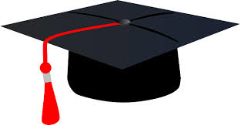 Scholarships Offered and Scholarships Accepted 2018-2019 (Page 1 provides an example of a student who received financial aid offers from two colleges (Humboldt State and OSU) plus a local scholarship from Rotary Club and a Federal Pell Grant.* He decided to attend Humboldt, so says "Yes" to those awards, and declines the ones specific to the other college. Please enter:1. your name;2. the college name(s);3. the name of ALL the scholarship(s) and/or grant(s) you've been OFFERED (one per line) even if you're not accepting it;4. the amount of each award you've been offered. Last, indicate which college's awards you plan to ACCEPT.  (If you're unsure what type of award it is, don't worry, we'll help you figure that out.)Please know at Senior Assembly when scholarships are announced, no mention is made of federal or state grants received or loan amounts: This information is kept private. ASPIRE and YC honor that: We still need to collect all but loan information.In case you're wondering why we need all these numbers:  We like to brag about our students & ASPIRE is required to report these statistics to continue state funding. BELOW IS A SAMPLE OF HOW TO FILL IN YOUR INFORMATION. Direct questions to Janet at Herring-Shermanj@ycschools.org / 503-883-3686.Following these instructions, fill in the sheet on the reverse side, then return to the Counseling or ASPIRE office by May 30, 2019.  YC SENIORS, PLEASE COMPLETE THIS FORM AS SOON AS POSSIBLE. Scholarships Offered and Scholarships Accepted 2018-2019 (Page 1 provides an example of a student who received financial aid offers from two colleges (Humboldt State and OSU) plus a local scholarship from Rotary Club and a Federal Pell Grant.* He decided to attend Humboldt, so says "Yes" to those awards, and declines the ones specific to the other college. Please enter:1. your name;2. the college name(s);3. the name of ALL the scholarship(s) and/or grant(s) you've been OFFERED (one per line) even if you're not accepting it;4. the amount of each award you've been offered. Last, indicate which college's awards you plan to ACCEPT.  (If you're unsure what type of award it is, don't worry, we'll help you figure that out.)Please know at Senior Assembly when scholarships are announced, no mention is made of federal or state grants received or loan amounts: This information is kept private. ASPIRE and YC honor that: We still need to collect all but loan information.In case you're wondering why we need all these numbers:  We like to brag about our students & ASPIRE is required to report these statistics to continue state funding. Following these instructions, fill in the form below, then return to Counseling or the ASPIRE office by May 30, 2019.  Direct questions to Janet  in ASPIRE at Herring-Shermanj@ycschools.org / 503-883-3686.Is student in  ASPIRE?Student NameStudent NameUniversity & Scholarship NameUniversity & Scholarship NameOSACCollege’s FoundationLocal UniversityMeritAthleticPell, FAFSA, Oregon Opportunityor Oregon Promise GrantsAmount for 1 YearIf renewable, for how many years?Total Amount All YearsAccept or Decline  Y/NYSmith, JoeSmith, JoeHumboldt State President's ScholarshipHumboldt State President's Scholarshipxx$3,0004$12,0000yYSmith, JoeSmith, JoeHumboldt State Volleyball ScholarshipHumboldt State Volleyball Scholarshipxx$2,0002$8,000yYSmith, JoeSmith, JoeRotary ClubRotary Clubx$5000$500yYSmith, JoeSmith, JoeOSUOSUxx$1,0004$4,000nYSmith, JoeSmith, JoeOSU for Business majorsOSU for Business majorsxx$5000$500nySmith, JoePell GrantPell GrantFederal Aid$2,0004$8,000yIs student in  ASPIRE?Student NameUniversity & Scholarship NameOSACCollege’s FoundationLocal UniversityMeritMeritAthleticOther (Please specify)Other (Please specify)Amount for 1 YearIf renewable, for how many years?If renewable, for how many years?Total Amount All YearsAccept or Decline  Y/N